Job Description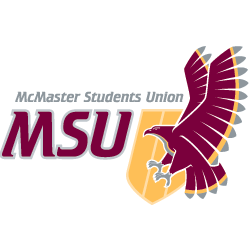 Part-Time Staff	The Associate Vice-President Internal Governance is responsible for chairing the Internal Governance and any directly related ad-hoc committees of the SRA. Additionally, the Associate Vice-PresidentInternal Governance is responsible for dealing with the long-term infrastructural concerns of the MSU. Further, the Associate Vice-PresidentInternal Governance shall make recommendations to and shall advise the Vice-President Administration in matters relating to their portfolios. They will also be responsible for attending meetings that are relevant to their portfolio as advised by the Vice-President (Administration). Judgement/Thinking (40%)Create, , and rescind Operating Policies and BylawsSubmit memos clearly explaining any proposed policy changesPrepare a detailed year plan for committee efforts throughout term of employment and present it to the SRAResearch potential solutions to current problems in governance and policiesInternal Communications/Collaboration (%)Consult with staff, volunteers, and/or community members on matters pertaining to policy, procedure, and assembly businessRegularly report to the SRA and Vice-President (Administration) with regards to progress and other projectsAssist the Vice-President (Administration) with projects and duties when requestedReview all policy changes proposed by staff and provide edits and recommendationsSubmit notice, minutes, and agendas of meetings to the relevant staff member(s) to have them uploaded to the MSU website in a timely mannerParticipate in the transition of successorSupervision/Professional Development (%)Chair and other relevant committees on a regular basisOrganize and manage committee meetingsOrganize and manage resources and communication channels for committee membersProvide training and outline responsibilities of committee membersNotify, in writing, members who are within one meeting of losing their committee seatInnovation/Initiative (10%)Propose creative solutions to problems regarding internal practicesDevelop new internal procedures to accommodate changing circumstancesDecisions/Actions (10%)Consider information provided through consultations to propose Operating Policy and Bylaw changes to the SRAAssess recommendations by the SRA for feasibility and propose alternatives neededKnowledgeKnowledgeable in scope and focus of the Standing CommitteeKnowledgeable of parliamentary procedure, MSU Constitution, OperatiKnowledgeable of the MSU legislative process and the complexities of policy creationExperience with budgeting and financial accountability.SkillsSkilled in research and critical thinkingSkilled in making reasoned and impartial decisionsSkilled in communicating clearly and succinctly to moderate debateSkilled in effectively chairing meetingsSkilled in strategic planning abilitiesSkilled in working both independently and in a teamSkilled in carrying out research projects from start to finishAbility to effectively chair meetingsCertification(s)/Affiliation(s)Current McMaster Undergraduate studentCurrent MSU memberVisual EffortEffort required to spend multiple hours a day using electronic devices.Mental EffortHigh degree of communication requirements may cause mental fatigue.Effort required to consult with all stakeholders affected by a change to an Operating Policy or BylawEffort required to maintain strong community and campus partnershipsEffort required to conduct research to current internal and external standards of practiceJob PressureHours of work are variableTime demands may exceed stated hours of work during a week and may be balanced during the following weekDuties to establish and maintain professional connections on and off campus may result in high social pressures.Frequent consultations with various parties may require occupationally or morally difficult compromises.Work EnvironmentAccess to shared work-space in the MSU Committee RoomColleagues often exude a high degree of passion surrounding their work.PreferredAwareness and understanding of the MSU and its services within McMaster and greater Hamilton communityExperience as a volunteer/employee with any MSU Services is an assetProvidedOnline EOHSS modulesMicrosoft Office 365 use and navigation.Accessibility and disability inclusion.Anti-racism/anti-oppressive practices.2STLGBQIA+ inclusivity.WorkstationPersonal computer.Full Microsoft Office 365 access.Meridian Telephone system with voicemail, where appropriate.Limited free printer/photocopier accessPosition Title:Associate Vice-President (Internal Governance)Term of Employment:May 1 to April 30Supervisor(s):Vice-President (Administration)Remuneration:C5Hours of Work:12-14 ourseekGeneral Purpose & ScopeDuties & ResponsibilitiesRequirements & ExpectationsKnowledge & SkillsQualificationsEffortWorking ConditionsTraining & ExperienceMaterials & Equipment